INDICADORES DE DESEMPEÑO.Simplifica expresiones con potencias.Simplifica expresiones con radicales.Efectúa operaciones con radicales.Racionaliza fracciones con monomios o binomios en el denominador.POTENCIACIÓNCuando el exponente es un número natural n, indica las veces que aparece a (base) multiplicando, siendo a un número cualquiera: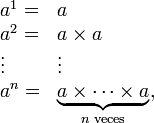 Si x, y son números reales y m, n son números enteros, entonces:Una expresión con potencias enteras está simplificada siiii:No tiene exponentes negativos o cero.Los coeficientes son números primos.No faltan propiedades por aplicar (Cada variable y cada número primo aparece una sola vez).TALLERCalcula el valor exacto de cada expresión:Aplica las propiedades de las potencias con exponentes enteros para simplificar:RADICACIÓNUn radical es una expresión de la forma, en la que n N y a  R; con tal que cuando a sea negativo, n ha de ser impar.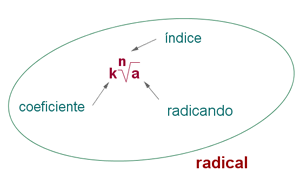 Sean m, n, k y l números naturales,  a y b numeros cualquiera, entonces:Un radical esta simplificado siiii:El factor del radicando contiene potencias inferiores al índice.Las potencias de los factores del radicando y el índice del radical no tienen factores comunes.Una expresión con potencias y radicales esta simplificado:No contiene exponentes racionales.Cumple las condiciones de simplificación de expresiones con potencias.Cumple las condiciones de simplificación de radicales.  Para sumar y restar radicales: Simplificar todos los radicales y reducir términos semejantes.Racionalizar: Consiste en quitar los radicales del denominador, lo que permite facilitar el cálculo de operaciones como la suma de fracciones. Podemos distinguir tres casos:Del tipo 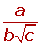 Se multiplica el numerador y el denominador por.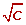 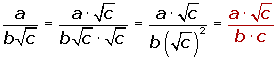 Del tipo 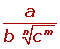 Se multiplica numerador y denominador por.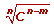 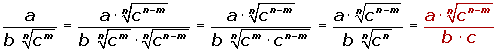 Del tipo, y en general cuando el denominador sea un binomio con al menos un radical. 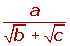 Se multiplica el numerador y denominador por el conjugado del denominador.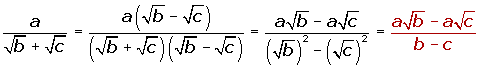 TALLERCalcula las siguientes raíces de números positivos y negativos, sin calculadora.Expresa las siguientes potencias en forma de raíz y simplifica.Aplica las propiedades de las raíces y potencias para reducir las expresiones.Simplificar radicales y reducir semejantes.Racionalizar.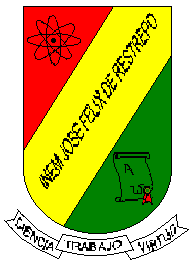 INSTITUCIÓN EDUCATIVA INEM JOSÉ FÉLIX DE RESTREPOMEDELLÍNAño: 2018Departamento (dependencia): MATEMÁTICASGuía: __X____ Taller: ______ Evaluación: _______Tema: POTENCIACION Y RADICACIÓNGrado:                Secciones:   6                                      Equipo de planeación responsable: Nelson Uribe F.       PropiedadEjemploRestricciónx1 = x61 = 6x-n = 1/xnx-3 = 1/x3x0xmxn = xm+nx2x3 = x2+3 = x5xxm/xn = xm-nx4/x2 = x4-2 = x2x0(xy)n=xnyn(2x)3=23x3x0, y0(x/y)n=xn/yn(2/x)3=23/x3x0, y0(xm)n = xmn(x2)3 = x2×3 = x6x0x0 = 170 = 1x01m=111000=10m=005000=0m(x)nnn(x)2=x22xy+y2x+y, x0, y0xa+3bx5a-4ban+2b3m-5a5nb86m+10an+2b3m-5a5nb86m+1065x : 63x (3a4b2c3)2·(2a-2b5c)3(4a-2b-1)-3·(3a-1b2)2(4a-2b-1)-3·(3a-1b2)2(2x-33y-2z-5)-1xn+2m(x3n-m+xn+m–3x4n+2m)xn+2m(x3n-m+xn+m–3x4n+2m)(a2m+b2n)(a4m – (ambn)2+b4n)(a2m+b2n)(a4m – (ambn)2+b4n)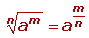 RADICAL EN FORMA DE POTENCIA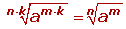 SIMPLIFICAR RADICALES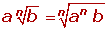 INTRODUCIR FACTORES DENTRO DEL RADICAL=MULTIPLICAR RADICALES DEL MISMO INDICEDIVIDIR RADICALES DEL MISMO INDICEMULTIPLICAR RADICALES DE DIFERENTE INDICEDIVIDIR RADICALES DEL DIFERENTE INDICE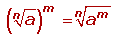 POTENCIA DE UN RADICAL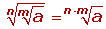  RAIZ DE RAIZ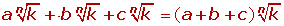 SUMAR RADICALESDISTRIBUTIVA0,250,5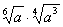 